PSRA/S55(1)-2016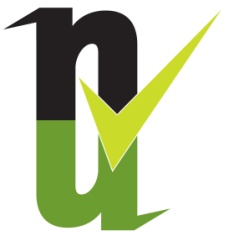 Statement of Advised Market ValueI am required under section 55(1) of the Property Services (Regulation) Act 2011 to provide you with a statement of the advised market value of the property which you have asked me to value for the purpose of selling. Identification of the property (to include folio number(s) where the address is insufficient to fully identify the property):____________________________________________________________________________________________________________________________________________________________________________________________________________________________________________________________Advised Market Value:  ________________________________[Name of licensee] PSRA Licence Number: _________________[Date]Definitions from Property Services (Regulation) Act 2011 -“advised market value”, in relation to land valued for sale by a licensee, means the licensee’s reasonable estimate, at the time of such valuation—(a) of the amount that would be paid by a willing buyer in an arm’s length transaction after proper marketing where both parties act knowledgeably, prudently and without compulsion, or(b) of the relevant price range within which would fall the amount that would be paid by a willing buyer in an arm’s length transaction after proper marketing where both parties act knowledgeably, prudently and without compulsion;“relevant price range”, in relation to land valued for sale or letting by a licensee, means a price range where the difference between the upper limit of such valuation and the lower limit of such valuation is not more than 10 per cent of such lower limit;_________________________